Sunday Sermon Questions		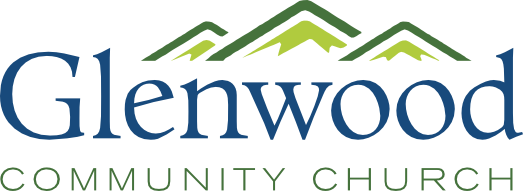 Title: Christ in You, the Hope of GloryOctober 8, 2017____________________________________________________________________________________________________________Scripture Reading: Colossians 1:24-2:51. What role does suffering and hard work play in your Christian life and ministry? How do you see God working through these things?2. Read Colossians 1:24-2:5. What do we learn about Paul and his ministry from this passage? 3. What do we learn about Jesus Christ and the gospel from this passage?4. What do we learn about the proper goals of ministry from this passage5. What are you willing to suffer and work for? How should the gospel of Jesus Christ shape your answer to that question?How do you think we can develop the same type of goals and approach to ministry that we see here?How can we encourage others to this type of ministry?